ПрЕСС-РЕЛИЗ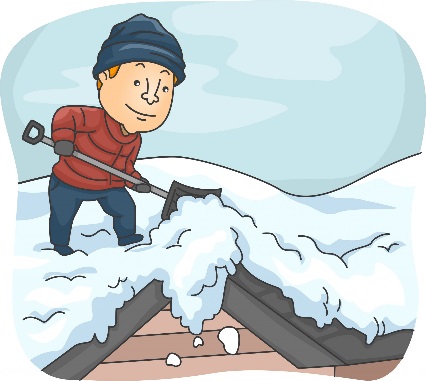 Управляющие организации обязаны провести работу по уборке снега с придомовой территорииОсновные требования:- высота снежного покрова на крыше не должна превышать 30 сантиметров, сосульки должны быть устранены, придомовая территория должна быть очищена от снега;- дорожки должны быть посыпаны песко-соляной смесью или противогололёдным реагентом;- запрещено сбрасывать и складировать снег на игровые и спортивные площадки, у теплотрасс, беседок, у стен зданий;- убранный снег и наледь должны быть сдвинуты на открытый грунт так, чтобы не мешать проходу или проезду.«Уборка должна осуществляться в первую очередь на местах с наибольшей проходимостью, особенно перед подъездами к жилым домам и вдоль них, чтобы предотвратить травмы и неудобства для жителей!», - отметил руководитель Евгений Скрипальщиков.